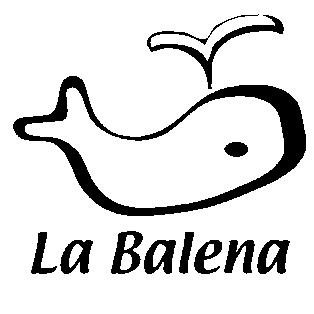 					“ALLA  BALENA” “In quel punto della costa dove un giorno approdò una Balena, sorse un chiosco dove i  pescatori  di frodo presero ad arrostire “lu pesce a la vrace”.   Oggi  La  Balena  è  un  ristorante  che  guardail mare in tutta la sua bellezza fino all’orizzonte.   I pensieri  scorrono via, lasciando  il  posto alleemozioni  dell’ anima…in  un  ondeggiare  di  romanticismo  e di  poesia”.(tratto da “L’ Eremo”, di Lina Sala La Guardia)proposta della balenaflute di pecorino spumantepiccolo antipasto di mare				 spaghetti alle cozze, pomodorini e basilico   	frittura calamari e scampiinsalata sorbetto al limone							 		€ 35aperitivo per dueostriche e Champagne (mezza dozzina + Collin Guillaume Brut. 0,375)			€ 30cucina del giornoAntipasti:insalata di polpo e patate 							 	 € 8cozze alla marinara 									 € 8sauté di vongole e cozze					 	 		 € 9le cozze ripiene 							 			 € 9carpacci di tonno e pesce spada alla colatura di alici			 € 9filetti di sgombro all’olio e menta							 € 9la nostra tartare di tonno						 		 € 9crudo di baccalà al pepe rosa							 € 9zuppetta di pescatrice allo zafferano			 	 		 € 9scampi al guacamole						 	 		€ 10carpaccio di pesce spada al tartufo nero d’Abruzzo			€ 12antipasti di mare								 	€ 18crudi di mare 									 € 18 - 22il piccolo antipasto di mare							 	€ 14il piccolo crudo di mare			  	 		 		€ 14acqua naturizzata caraffa lt.1 							€ 1,5pane e coperto										€ 3(per assicurare la freschezza quotidiana delle preparazioni non tutti i piatti sono giornalmente disponibili;la colatura di alici è della storica azienda Delfino Battista, Presidio Slow Food; il tartufo proviene da Quadri)Primi piatti:	spaghetti alle cozze, pomodorini e basilico 		  			€ 10linguine di Nereo* alla polpa di ricci	 					€ 11mezzemaniche con cozze e pecorino						€ 11mezzi paccheri Valentini** all’arrabbiata di pesce				€ 11tagliatelle all’uovo con sugo di scampi						€ 11chitarrina fatta in casa ai cannolicchi						€ 11 “rentrocele” o gnocchi al sugo di razza e cozze				€ 11tacconelli caserecci al sugo di panocchie					€ 11spaghettini neri alle vongole							€ 11triangoli ripieni al pesce spada con tartufo nero d’Abruzzo		€ 13*   pasta semintegrale di grano duro abruzzese realizzata dal locale Molino Di Giulio di Paglieta** selezione dell’ antico pastificio Verrigni, prodotte con grano abruzzese dell’ azienda di Edoardo ValentiniSecondi piatti:frittura di paranza o calamari e scampi					€ 12spiedini di calamari e scampi alla brace						€ 12guazzetto di vongole e cozze			 				€ 13trancio di pesce spada ai carboni							€ 16filetto di tonno fresco alla griglia						€ 18grigliata di mare con olio di San Vito						€ 18rombo, dentice o sanpietro alla brace         				  € 18 - 20pescatrice al rosmarino 						  	  € 18 - 20il Brodetto locale (se disponibile)							€ 38miniBrodetto 										€ 25Contorni:											€ 3insalata mediterranea    								€ 6 (pomodoro, basilico, feta, olive leccino d’Abruzzo, capperi, ecc...)insalata del porto            								€ 6(lattuga, patate, alici, cipolla, leccino d’Abruzzo, capperi, ecc...)insalata di gamberetti (gamberetti, pomodoro, cipolla, ecc...) 		€ 8frutta  di stagione									€ 3Carissimo Ospite, La Balena non è un locale gourmet ma solo un ristoro dove trovare cibi veri da consumare dinanzi al mare. Ai nostri fornelli lavorano signore del posto che cucinano come nelle loro case. Perciò i piatti che serviamo possono essere imperfetti. Se in uno dei Tuoi c’è qualche errore, per favore,segnalalo e cercheremo di riprepararlo come piace a Te ! Saremo anche felici di maggiorare la Tua porzione se richiesto al momento dell’ordine.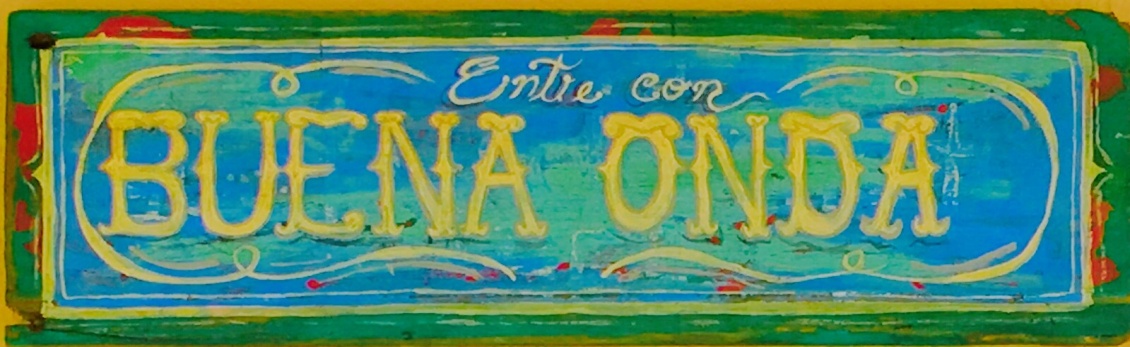 Parte dei prodotti ittici e delle patate usate per la nostra cucina sono surgelati, nel rispetto della qualità.L’ assortimento di pesci, anche nel fritto di paranza e nel brodetto, è subordinato alla disponibilità del giorno.Per dedicare maggiore spazio alla nostra selezione di vini, offriamo solo acqua microfiltrata, in conformità al D.M. 181/03.Statale Adriatica, C.da Vallevò – tel 0872 609201 – Rocca San Giovanni (CH)